МБУДО «ЦЕНТР  РАЗВИТИЯ  ФИЗИЧЕСКОЙ  КУЛЬТУРЫ  И СПОРТА»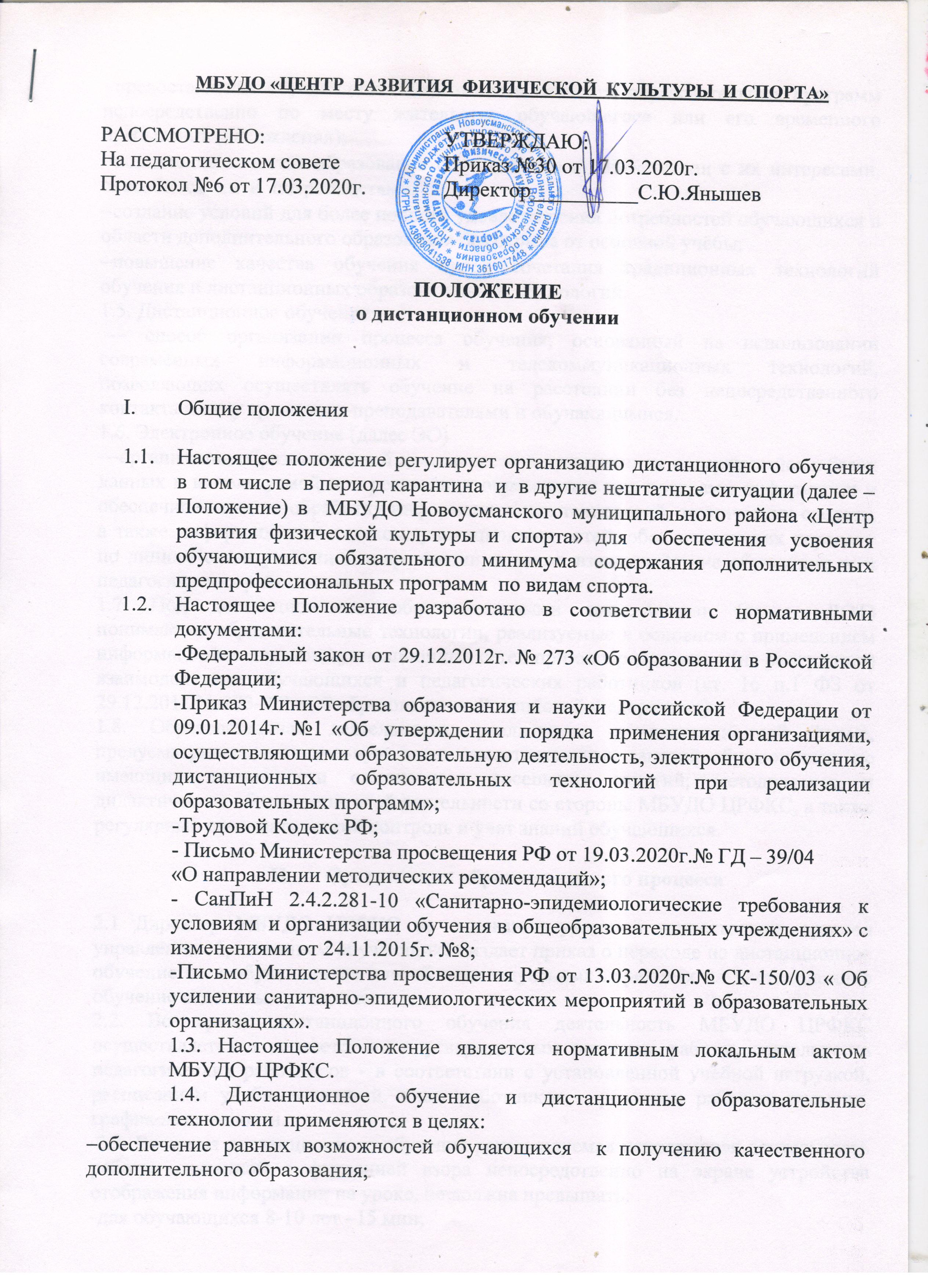 ПОЛОЖЕНИЕо дистанционном обученииОбщие положения Настоящее положение регулирует организацию дистанционного обучения в  том числе  в период карантина  и  в другие нештатные ситуации (далее – Положение) в  МБУДО Новоусманского муниципального района «Центр развития физической культуры и спорта» для  обеспечения  усвоения обучающимися обязательного минимума содержания дополнительных предпрофессиональных программ  по видам спорта.Настоящее Положение разработано в соответствии с нормативными документами:-Федеральный закон от 29.12.2012г. № 273 «Об образовании в Российской Федерации;-Приказ Министерства образования и науки Российской Федерации от 09.01.2014г. №1 «Об  утверждении  порядка  применения организациями, осуществляющими образовательную деятельность, электронного обучения, дистанционных образовательных технологий при реализации образовательных программ»;-Трудовой Кодекс РФ;- Письмо Министерства просвещения РФ от 19.03.2020г.№ ГД – 39/04«О направлении методических рекомендаций»;- СанПиН 2.4.2.281-10 «Санитарно-эпидемиологические требования к условиям  и организации обучения в общеобразовательных учреждениях» с изменениями от 24.11.2015г. №8;-Письмо Министерства просвещения РФ от 13.03.2020г.№ СК-150/03 « Об усилении санитарно-эпидемиологических мероприятий в образовательных  организациях».1.3. Настоящее Положение является нормативным локальным актом МБУДО  ЦРФКС.1.4. Дистанционное обучение и дистанционные образовательные технологии  применяются в целях:обеспечение равных возможностей обучающихся  к получению качественного дополнительного образования;предоставление обучающимся возможности освоения образовательных программ  непосредственно по месту жительства обучающегося или его временного пребывания (нахождения);повышение качества образования обучающихся в соответствии с их интересами, способностями  и  потребностями;создание условий для более полного удовлетворения потребностей обучающихся в области дополнительного образования без отрыва от основной учёбы;повышение качества обучения путем сочетания традиционных технологий обучения и дистанционных образовательных технологий.1.5. Дистанционное обучение — способ организации процесса обучения, основанный на использовании современных информационных и телекоммуникационных технологий, позволяющих осуществлять обучение на расстоянии без непосредственного контакта между тренерами-преподавателями и обучающимися. 1.6. Электронное обучение (далее ЭО) —организация образовательной деятельности с применением содержащейся в базах данных и используемой при реализации образовательных программ информации и обеспечивающих ее обработку информационных технологий, технических средств, а также информационно-телекоммуникационных сетей, обеспечивающих передачу по линиям связи указанной информации, а также взаимодействие обучающихся и педагогических работников.1.7. Под дистанционными образовательными технологиями (далее –ДОТ) понимаются образовательные технологии, реализуемые в основном с применением информационно-телекоммуникационных сетей при опосредованном (на расстоянии) взаимодействии обучающихся и педагогических работников (ст. 16 п.1 ФЗ от 29.12.2012 No273-ФЗ «Об образовании в  Российской Федерации»). 1.8. Образовательная деятельность, реализуемая в дистанционной форме, предусматривает значительную долю самостоятельных занятий обучающихся, не имеющих возможности ежедневного посещения занятий; методическое и дидактическое обеспечение этой деятельности со стороны МБУДО ЦРФКС, а также регулярный систематический контроль и учет знаний обучающихся. Продолжительность занятий 30 мин.Организация образовательного процесса2.1 Директор МБУДО ЦРФКС на основании указаний вышестоящих органов управления образованием обучающихся издает приказ о переходе на дистанционное обучение всех обучающихся или об индивидуальных переходах на дистанционное обучение отдельных учащихся.2.2. Во время дистанционного обучения деятельность МБУДО ЦРФКС осуществляется в соответствии с утвержденным режимом работы, деятельность педагогических работников - в соответствии с установленной учебной нагрузкой, расписанием учебных занятий, иных работников – режимом рабочего времени, графиком сменности. 2.3. Во время дистанционного обучения рекомендуемая непрерывная длительность работы, связанной с фиксацией взора непосредственно на экране устройства отображения информации на уроке, не должна превышать:-для обучающихся 8-10 лет –15 мин;-для обучающихся 11-15 лет –20мин;-для обучающихся 16-18 лет–30 мин.2.4. Директор МБУДО ЦРФКС:-осуществляет контроль за организацией ознакомления всех участников образовательного процесса с документами, регламентирующими работу во время дистанционного режима; -осуществляет контроль за реализацией мероприятий, направленных на обеспечение выполнения образовательных программ; -принимает управленческие решения, направленные на повышение качества работы во время дистанционного режима. 2.5. Заместитель директора:-организует разработку мероприятий, направленных на обеспечение выполнения образовательных программ обучающимися, находящимися на дистанционном обучении;-определяет совместно с тренерами-преподавателями систему организации учебной деятельности с обучающимися: виды, количество работ, форму обучения (дистанционная, самостоятельная и др.), сроки получения заданий обучающимися и предоставления ими выполненных работ, сроки размещения на сайте МБУДО ЦРФКС; -осуществляет информирование всех участников образовательного процесса: педагогов, обучающихся, родителей (законных представителей), иных работников ЦРФКС об организации работы в удаленном режиме, в том числе через сайт ЦРФКС; -осуществляет контроль за корректировкой календарно-тематического планирования образовательной программы тренерами-преподавателями ЦРФКС; - разрабатывает рекомендации для участников образовательного процесса по организации работы в удаленном режиме, по использованию тренерами-преподавателями дистанционных форм обучения, внедрению современных педагогических технологий, методик, направленных на реализацию в полном объеме образовательных программ; - осуществляет контроль за работой педагогов с обучающимися, находящимися на дистанционном режиме обучения; -совместно с директором ЦРФКС анализирует деятельность педагогов и обучающихся, находящимися на дистанционном режиме обучения. 2.6. Педагоги ЦРФКС: -проводят разъяснительную работу с родителями (законными представителями), доводят информацию о дистанционном режиме и его сроках через телефонную связь, социальные сети, электронную почту, используя любые другие доступные виды электронной связи; -доводят информацию до обучающихся и их родителей (законных представителей) о том, где и как можно получить задания, как осуществлять обратную связь на период дистанционного режима обучения с целью выполнения программного материала; -информируют родителей (законных представителей) об итогах учебной деятельности их детей, в том, числе с применением дистанционных форм обучения и самостоятельной работы обучающихся. III. Организация педагогической деятельности3.1. Продолжительность рабочего времени троенеров-преподавателей во время дистанционного обучения определяется исходя из недельной учебной нагрузки в учебный период в соответствии с расписанием занятий.3.2 Педагоги своевременно осуществляют корректировку календарно-тематического планирования с целью обеспечения освоения обучающимися образовательных программ в полном объеме при переходе на дистанционное обучение.3.3. С целью прохождения образовательных программ в полном объёме обучающимися тренеры-преподаватели применяют разнообразные формы самостоятельной работы, дистанционные формы обучения. Информация о применяемых формах работы, видах самостоятельной работы доводится тренерами-преподавателями до сведения обучающихся их родителей (законных представителей). 3.4. В обучении с применением электронного обучения (ЭО) и дистанционных образовательных технологий (ДОТ) используются следующие организационные формы учебной деятельности: • e-mail;• дистанционные конкурсы, викторины;• дистанционное обучение в Интернете;• видеоконференции; • оn-line тестирование;• интернет-уроки; • вебинары; • skype-общение; • облачные сервисы;• лекция,• консультация,• семинар,• практическое занятие.3.5. Самостоятельная работа обучающихся может включать следующие организационные формы (элементы) дистанционного обучения: -работа с электронными книгами;-просмотр видео лекций;-просмотр видеофильмов;-прослушивание аудиокассет; -компьютерное тестирование; -изучение печатных и других учебных и методических материалов. 3.6. Основные ресурсы для ДО и ДОТ: - официальный сайт ЦРФКС, -электронная почта,-мессенджеры: «Viber» «WhatsAPP», -системы Zoom, Youtub, -социальные сети «Одноклассники», «Вконтакте», Instagramm т.п.3.7. Работа обучающихся во время дистанционного обучения может оцениваться педагогом в соответствии с разработанными в образовательной программе формами и методами, возможными при дистанционном обучении (в электронном виде), либо через проверочные мероприятия после окончания дистанционного обучения. IV. Деятельность обучающихся 4.1. Bo время дистанционного обучения получение заданий и другой важной информации обучающимися осуществляется через электронные формы обучения, сайт ЦРФКС, другие виды электронной связи по договорённости с тренерами-преподавателями , обучающими и родителями (законными представителями). 4.2. Обучающиеся могут самостоятельно выполнять задания, изучать указанные тренером темы с целью прохождения материала, в том числе с применение дистанционных технологий, используя цифровые образовательные платформы, указанные тренером-преподавателем. 4.3. Обучающиеся, если необходимо,  предоставляют выполненные задания в соответствии с требованиями педагогов в электронном виде в сроки установленные педагогом. 4.4.В случае, если семья находится в трудной жизненной ситуации и не может организовать для ребёнка дистанционное обучение с использованием компьютера (интернета), определяются индивидуальные задания для ребёнка с использованием книг и других методических пособий заблаговременно (до перехода на дистанционное обучение).4.5. Родители обучающихся (законные представители) имеют право: -получать от педагога информацию о дистанционном режиме в ЦРФКС и его сроках через электронную связь, по мобильному телефону, социальные сети и др.; -получать информацию о полученных заданиях и итогах учебной деятельности своих детей во время дистанционного обучения.4.6. Родители обучающихся (законные представители) обязаны:-обеспечить условия для дистанционного обучения ребенка (опекаемого);-осуществлять контроль выполнения домашних заданий во время дистанционного обучения, в том числе с применением дистанционных технологий. V. Ведение документации.5.1. Тренерами-преподавателями проводится корректировка календарно-тематического планирования и расписания и делается отметка в соответствии с требованиями оформления календарно-тематического планирования и расписания занятий. 5.2. При дистанционном обучении в учебных журналах, где фиксируются проведенные занятия, с датой проведения занятия производится запись «Дистанционное обучение» и указываются темы занятий в соответствии с программой.РАССМОТРЕНО:На педагогическом советеПротокол №6 от 17.03.2020г.УТВЕРЖДАЮ:Приказ №30 от 17.03.2020г.Директор__________С.Ю.Янышев